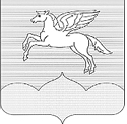 АДМИНИСТРАЦИИГОРОДСКОГО ПОСЕЛЕНИЯ «ПУШКИНОГОРЬЕ»                                                 ПОСТАНОВЛЕНИЕ От 14.03.2019 №41Об утверждении схемы размещения мест (площадок) накопления твердых коммунальных отходов и Реестра мест (площадок)накопления твердых коммунальных отходовна территории муниципального образования"Пушкиногорье" В соответствии с частью 4 статьи 13.4 Федерального закона от 24.06.1998 N 89-ФЗ "Об отходах производства и потребления", Правилами обустройства мест (площадок) накопления твердых коммунальных отходов и ведения их реестра, утвержденными постановлением Правительства РФ от 31.08.2018 N 1039 Федеральным законом от 6 октября 2003 года N 131-ФЗ "Об общих принципах организации местного самоуправления в Российской Федерации", пунктом 3 статьи 4.6. руководствуясь Уставом муниципального образования "Пушкиногорье":Администрация городского поселения "Пушкиногорье" ПОСТАНОВЛЯЕТ:1. Утвердить схему размещения мест (площадок) накопления твердых коммунальных отходов на территории муниципального образования "Пущкиногорье" (Приложение N1).2. Утвердить реестр мест (площадок) накопления твердых коммунальных отходов на территории муниципального образования "Пущкиногорье" (Приложение N 2).3. Обнародовать настоящее постановление в установленном порядке, разместить на официальном Интернет-сайте МО "Пушкиногорье" poselenie.2010@mail.ru 4. Настоящее постановление вступает в силу с момента его обнародования.                        Глава администрации городского поселения«Пушкиногорье»                                                                        О.А. Шляхтюк                                                                             Приложение 2к постановлению Администрации
 городского поселения "Пушкиногорье" №41 от 14.03.2019гРеестр мест (площадок) накопления твердых коммунальных отходов на территории муниципального образования "Пущкиногорье"№ п/пНаименование места накопленияНаименование эксплуатируемой организацииИНН эксплуатируемой организацииНомер в государственном реестре объектов негативного воздействияОКТМО1Полигон для обезвреживания и полевого компостирования бытовых отходов на территории муниципального образования "Пущкиногорье» Муниципальное предприятие Пушкиногорского района «Комбинат коммунальных услуг»602000590758-0160-001310-П58651152051